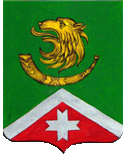 АДМИНИСТРАЦИЯ ВОЙСКОВИЦКОГО СЕЛЬСКОГО ПОСЕЛЕНИЯГАТЧИНСКОГО МУНИЦИПАЛЬНОГО РАЙОНАЛЕНИНГРАДСКОЙ ОБЛАСТИП О С Т А Н О В Л Е Н И Е 14.10.2021                                              		                                               № 194Об утверждении дефектных ведомостейи сметных расчетовВ соответствии с Федеральным законом от 06.10.2003 г. №131-ФЗ «Об общих принципах организации местного самоуправления в Российской Федерации», Федеральным законом от 08.11.2007 г. № 257-ФЗ «Об автомобильных дорогах и дорожной деятельности в Российской Федерации и о внесении изменений в отдельные законодательные акты Российской Федерации», Письмом Министерства экономического развития Российской Федерации от 08.07.2021 №21786-СГ/Д14и «Об отдельных параметрах сценарных условий, основных параметров прогноза социально-экономического развития Российской Федерации на 2022 год и на плановый период 2023 и 2024 годов», постановлением администрации от 25.06.2015 г. №116 «Об утверждении перечня муниципальных автомобильных дорог общего пользования местного значения муниципального образования Войсковицкое сельское поселение», положительным заключением проверки сметной документации ООО «Вектор» от 03.04.2020 №03-04-20, администрация Войсковицкого сельского поселенияПОСТАНОВЛЯЕТ:Утвердить дефектную ведомость (Приложение 1) и локальный сметный расчет (Приложение 2) по объекту ремонта «Ремонт участка автомобильной дороги ул. Молодежная, (протяженностью 0,275 км от дома №3 до дома №8), в п. Войсковицы, Гатчинского района Ленинградской области», протяженность проезжей части 0,275км, общая площадь работ 2985м2., в сумме 7477,294 тыс. руб.Настоящее постановление вступает в силу с момента его принятия и подлежит официальному опубликованию.Глава администрацииВойсковицкого сельского поселения				Е.В. ВоронинДЕФЕКТНАЯ ВЕДОМОСТЬПриложение 2 к постановлениюадминистрации от 14.10.2021 №194УТВЕРЖДАЮГлава администрацииВойсковицкого сельского поселения______________ /Воронин Е.В./«14» октября 2021 годаПриложение 1 к постановлениюадминистрации от 14.10.2021 №194УТВЕРЖДАЮГлава администрацииВойсковицкого сельского поселения______________ /Воронин Е.В./«14» октября 2021 годаРемонт участка автомобильной дороги ул. Молодежная, (протяженностью 0,275 км от дома №3 до дома №8), в  п. Войсковицы, Гатчинского района Ленинградской областиРемонт участка автомобильной дороги ул. Молодежная, (протяженностью 0,275 км от дома №3 до дома №8), в  п. Войсковицы, Гатчинского района Ленинградской областиРемонт участка автомобильной дороги ул. Молодежная, (протяженностью 0,275 км от дома №3 до дома №8), в  п. Войсковицы, Гатчинского района Ленинградской областиРемонт участка автомобильной дороги ул. Молодежная, (протяженностью 0,275 км от дома №3 до дома №8), в  п. Войсковицы, Гатчинского района Ленинградской областиРемонт участка автомобильной дороги ул. Молодежная, (протяженностью 0,275 км от дома №3 до дома №8), в  п. Войсковицы, Гатчинского района Ленинградской областиРемонт участка автомобильной дороги ул. Молодежная, (протяженностью 0,275 км от дома №3 до дома №8), в  п. Войсковицы, Гатчинского района Ленинградской области№ п/пПротяжение, п.м/м2Состояние элементов существующей дорогиНамечаемые виды работ по устранению дефектовЕд. изм.Требуемое количество1345671275 м.п./2 340,00 м2Дорожная одежда

Существующее асфальтобетонное покрытие проезжей части, имеет множественные разрушения, деформацию и провалы. Бортовые камни с разрушениями, сколами и трещенами. 
Каналы для прокладки коммуникаций имеют значительные разрушения и не отвечают требованиям ПУЭ 7 и СП62.13330.2011Проезжая часть1275 м.п./2 340,00 м2Дорожная одежда

Существующее асфальтобетонное покрытие проезжей части, имеет множественные разрушения, деформацию и провалы. Бортовые камни с разрушениями, сколами и трещенами. 
Каналы для прокладки коммуникаций имеют значительные разрушения и не отвечают требованиям ПУЭ 7 и СП62.13330.2011Демонтаж разушенных и деформированных плит ж/б плит толщ. 16 см с отвозкой до 10 кмм2/м3120,00/19,201275 м.п./2 340,00 м2Дорожная одежда

Существующее асфальтобетонное покрытие проезжей части, имеет множественные разрушения, деформацию и провалы. Бортовые камни с разрушениями, сколами и трещенами. 
Каналы для прокладки коммуникаций имеют значительные разрушения и не отвечают требованиям ПУЭ 7 и СП62.13330.2011Демонтаж плит для демонтажа и укладки каналов под коммуникации, демонтаж ж/б каналов под коммуникации с отвозкой до 10 кмм36,001275 м.п./2 340,00 м2Дорожная одежда

Существующее асфальтобетонное покрытие проезжей части, имеет множественные разрушения, деформацию и провалы. Бортовые камни с разрушениями, сколами и трещенами. 
Каналы для прокладки коммуникаций имеют значительные разрушения и не отвечают требованиям ПУЭ 7 и СП62.13330.2011Разработка грунта под укладку подземных каналов под коммуникациим388,131275 м.п./2 340,00 м2Дорожная одежда

Существующее асфальтобетонное покрытие проезжей части, имеет множественные разрушения, деформацию и провалы. Бортовые камни с разрушениями, сколами и трещенами. 
Каналы для прокладки коммуникаций имеют значительные разрушения и не отвечают требованиям ПУЭ 7 и СП62.13330.2011Устройство песчанного основания под каналы толщ. 10 смм343,201275 м.п./2 340,00 м2Дорожная одежда

Существующее асфальтобетонное покрытие проезжей части, имеет множественные разрушения, деформацию и провалы. Бортовые камни с разрушениями, сколами и трещенами. 
Каналы для прокладки коммуникаций имеют значительные разрушения и не отвечают требованиям ПУЭ 7 и СП62.13330.2011Укладка каналов КЛ90х90 длиной 12 мшт6,001275 м.п./2 340,00 м2Дорожная одежда

Существующее асфальтобетонное покрытие проезжей части, имеет множественные разрушения, деформацию и провалы. Бортовые камни с разрушениями, сколами и трещенами. 
Каналы для прокладки коммуникаций имеют значительные разрушения и не отвечают требованиям ПУЭ 7 и СП62.13330.2011Устройство песчанного основания над каналами (обратная засыпка, толщ. 15 см)м371,281275 м.п./2 340,00 м2Дорожная одежда

Существующее асфальтобетонное покрытие проезжей части, имеет множественные разрушения, деформацию и провалы. Бортовые камни с разрушениями, сколами и трещенами. 
Каналы для прокладки коммуникаций имеют значительные разрушения и не отвечают требованиям ПУЭ 7 и СП62.13330.2011Устройство основнаия из щебня М800 фр. 20-40 в местах демонтажа плит и укладки каналовм384,001275 м.п./2 340,00 м2Дорожная одежда

Существующее асфальтобетонное покрытие проезжей части, имеет множественные разрушения, деформацию и провалы. Бортовые камни с разрушениями, сколами и трещенами. 
Каналы для прокладки коммуникаций имеют значительные разрушения и не отвечают требованиям ПУЭ 7 и СП62.13330.2011Разборка БР100х30х15 с погрузкой и вывозом ддо 10 кмм850,001275 м.п./2 340,00 м2Дорожная одежда

Существующее асфальтобетонное покрытие проезжей части, имеет множественные разрушения, деформацию и провалы. Бортовые камни с разрушениями, сколами и трещенами. 
Каналы для прокладки коммуникаций имеют значительные разрушения и не отвечают требованиям ПУЭ 7 и СП62.13330.2011Устройство основание из щебня М800 фр.20-40 под бортовой каменьм330,481275 м.п./2 340,00 м2Дорожная одежда

Существующее асфальтобетонное покрытие проезжей части, имеет множественные разрушения, деформацию и провалы. Бортовые камни с разрушениями, сколами и трещенами. 
Каналы для прокладки коммуникаций имеют значительные разрушения и не отвечают требованиям ПУЭ 7 и СП62.13330.2011Установка БР100х30х15 на бетонном основаниим850,001275 м.п./2 340,00 м2Дорожная одежда

Существующее асфальтобетонное покрытие проезжей части, имеет множественные разрушения, деформацию и провалы. Бортовые камни с разрушениями, сколами и трещенами. 
Каналы для прокладки коммуникаций имеют значительные разрушения и не отвечают требованиям ПУЭ 7 и СП62.13330.2011Засыпка ям, провалов ЩПС С5м382,001275 м.п./2 340,00 м2Дорожная одежда

Существующее асфальтобетонное покрытие проезжей части, имеет множественные разрушения, деформацию и провалы. Бортовые камни с разрушениями, сколами и трещенами. 
Каналы для прокладки коммуникаций имеют значительные разрушения и не отвечают требованиям ПУЭ 7 и СП62.13330.2011Розлив вяжущеготн1,6381275 м.п./2 340,00 м2Дорожная одежда

Существующее асфальтобетонное покрытие проезжей части, имеет множественные разрушения, деформацию и провалы. Бортовые камни с разрушениями, сколами и трещенами. 
Каналы для прокладки коммуникаций имеют значительные разрушения и не отвечают требованиям ПУЭ 7 и СП62.13330.2011Устройство выравнивающего слоя а/б М1 покрытия слоем 4 смтн205,921275 м.п./2 340,00 м2Дорожная одежда

Существующее асфальтобетонное покрытие проезжей части, имеет множественные разрушения, деформацию и провалы. Бортовые камни с разрушениями, сколами и трещенами. 
Каналы для прокладки коммуникаций имеют значительные разрушения и не отвечают требованиям ПУЭ 7 и СП62.13330.2011Розлив вяжущеготн0,7021275 м.п./2 340,00 м2Дорожная одежда

Существующее асфальтобетонное покрытие проезжей части, имеет множественные разрушения, деформацию и провалы. Бортовые камни с разрушениями, сколами и трещенами. 
Каналы для прокладки коммуникаций имеют значительные разрушения и не отвечают требованиям ПУЭ 7 и СП62.13330.2011Устройство верхнего слоя покрытия толщиной 5 см из горячей плотной мелкозернистой асфальтобетонной смеси тип Б  марки 1м22 340,002645 м2Дорожная одежда

Пешеходные дорожки расположены в низине, подвержены подтоплению.
В асфальтобетонном покрытии трещины, выбоины, ямы. Бортовые камни с разрушениями и сколами. 
Требуется увеличить высоту основания, установить БР100х20х8 и восстановить существующее асфальтобетонное покрытиеУстройство дорожки пешеходной2645 м2Дорожная одежда

Пешеходные дорожки расположены в низине, подвержены подтоплению.
В асфальтобетонном покрытии трещины, выбоины, ямы. Бортовые камни с разрушениями и сколами. 
Требуется увеличить высоту основания, установить БР100х20х8 и восстановить существующее асфальтобетонное покрытиеРазборка БР100х20х8 с погрузкой и вывозом ддо 10 кмм430,002645 м2Дорожная одежда

Пешеходные дорожки расположены в низине, подвержены подтоплению.
В асфальтобетонном покрытии трещины, выбоины, ямы. Бортовые камни с разрушениями и сколами. 
Требуется увеличить высоту основания, установить БР100х20х8 и восстановить существующее асфальтобетонное покрытиеРазработка существующего покрытия, с погрузкой и вывозкой на расстояние до 10 кмм396,752645 м2Дорожная одежда

Пешеходные дорожки расположены в низине, подвержены подтоплению.
В асфальтобетонном покрытии трещины, выбоины, ямы. Бортовые камни с разрушениями и сколами. 
Требуется увеличить высоту основания, установить БР100х20х8 и восстановить существующее асфальтобетонное покрытиеУстройство основание из щебня М800 фр.20-40 под бортовой каменьм316,252645 м2Дорожная одежда

Пешеходные дорожки расположены в низине, подвержены подтоплению.
В асфальтобетонном покрытии трещины, выбоины, ямы. Бортовые камни с разрушениями и сколами. 
Требуется увеличить высоту основания, установить БР100х20х8 и восстановить существующее асфальтобетонное покрытиеУстановка БР100х20х8 на бетонном основаниим430,002645 м2Дорожная одежда

Пешеходные дорожки расположены в низине, подвержены подтоплению.
В асфальтобетонном покрытии трещины, выбоины, ямы. Бортовые камни с разрушениями и сколами. 
Требуется увеличить высоту основания, установить БР100х20х8 и восстановить существующее асфальтобетонное покрытиеУстройство основания из песка, толщ. 15 смм3106,432645 м2Дорожная одежда

Пешеходные дорожки расположены в низине, подвержены подтоплению.
В асфальтобетонном покрытии трещины, выбоины, ямы. Бортовые камни с разрушениями и сколами. 
Требуется увеличить высоту основания, установить БР100х20х8 и восстановить существующее асфальтобетонное покрытиеУстройство основания из щебня, толщ. 15 смм3121,912645 м2Дорожная одежда

Пешеходные дорожки расположены в низине, подвержены подтоплению.
В асфальтобетонном покрытии трещины, выбоины, ямы. Бортовые камни с разрушениями и сколами. 
Требуется увеличить высоту основания, установить БР100х20х8 и восстановить существующее асфальтобетонное покрытиеРозлив вяжущеготн0,45152645 м2Дорожная одежда

Пешеходные дорожки расположены в низине, подвержены подтоплению.
В асфальтобетонном покрытии трещины, выбоины, ямы. Бортовые камни с разрушениями и сколами. 
Требуется увеличить высоту основания, установить БР100х20х8 и восстановить существующее асфальтобетонное покрытиеУстройство верхнего слоя покрытия толщиной 5 см из горячей  асфальтобетонной смеси тип Г м2645,002645 м2Дорожная одежда

Пешеходные дорожки расположены в низине, подвержены подтоплению.
В асфальтобетонном покрытии трещины, выбоины, ямы. Бортовые камни с разрушениями и сколами. 
Требуется увеличить высоту основания, установить БР100х20х8 и восстановить существующее асфальтобетонное покрытиеУстройство газона с внесением растительной земли толщ. 15 смм21560,00ЛОКАЛЬНЫЙ СМЕТНЫЙ РАСЧЕТЛОКАЛЬНЫЙ СМЕТНЫЙ РАСЧЕТЛОКАЛЬНЫЙ СМЕТНЫЙ РАСЧЕТЛОКАЛЬНЫЙ СМЕТНЫЙ РАСЧЕТЛОКАЛЬНЫЙ СМЕТНЫЙ РАСЧЕТЛОКАЛЬНЫЙ СМЕТНЫЙ РАСЧЕТЛОКАЛЬНЫЙ СМЕТНЫЙ РАСЧЕТЛОКАЛЬНЫЙ СМЕТНЫЙ РАСЧЕТЛОКАЛЬНЫЙ СМЕТНЫЙ РАСЧЕТЛОКАЛЬНЫЙ СМЕТНЫЙ РАСЧЕТРемонт участка автомобильной дороги ул. Молодежная, (протяженностью 0,275 км от дома №3 до дома №8), в  п. Войсковицы, Гатчинского района Ленинградской областиРемонт участка автомобильной дороги ул. Молодежная, (протяженностью 0,275 км от дома №3 до дома №8), в  п. Войсковицы, Гатчинского района Ленинградской областиРемонт участка автомобильной дороги ул. Молодежная, (протяженностью 0,275 км от дома №3 до дома №8), в  п. Войсковицы, Гатчинского района Ленинградской областиРемонт участка автомобильной дороги ул. Молодежная, (протяженностью 0,275 км от дома №3 до дома №8), в  п. Войсковицы, Гатчинского района Ленинградской областиРемонт участка автомобильной дороги ул. Молодежная, (протяженностью 0,275 км от дома №3 до дома №8), в  п. Войсковицы, Гатчинского района Ленинградской областиРемонт участка автомобильной дороги ул. Молодежная, (протяженностью 0,275 км от дома №3 до дома №8), в  п. Войсковицы, Гатчинского района Ленинградской областиРемонт участка автомобильной дороги ул. Молодежная, (протяженностью 0,275 км от дома №3 до дома №8), в  п. Войсковицы, Гатчинского района Ленинградской областиРемонт участка автомобильной дороги ул. Молодежная, (протяженностью 0,275 км от дома №3 до дома №8), в  п. Войсковицы, Гатчинского района Ленинградской областиРемонт участка автомобильной дороги ул. Молодежная, (протяженностью 0,275 км от дома №3 до дома №8), в  п. Войсковицы, Гатчинского района Ленинградской областиРемонт участка автомобильной дороги ул. Молодежная, (протяженностью 0,275 км от дома №3 до дома №8), в  п. Войсковицы, Гатчинского района Ленинградской областиРемонт участка автомобильной дороги ул. Молодежная, (протяженностью 0,275 км от дома №3 до дома №8), в  п. Войсковицы, Гатчинского района Ленинградской областиРемонт участка автомобильной дороги ул. Молодежная, (протяженностью 0,275 км от дома №3 до дома №8), в  п. Войсковицы, Гатчинского района Ленинградской областиРемонт участка автомобильной дороги ул. Молодежная, (протяженностью 0,275 км от дома №3 до дома №8), в  п. Войсковицы, Гатчинского района Ленинградской областиРемонт участка автомобильной дороги ул. Молодежная, (протяженностью 0,275 км от дома №3 до дома №8), в  п. Войсковицы, Гатчинского района Ленинградской областиРемонт участка автомобильной дороги ул. Молодежная, (протяженностью 0,275 км от дома №3 до дома №8), в  п. Войсковицы, Гатчинского района Ленинградской областиРемонт участка автомобильной дороги ул. Молодежная, (протяженностью 0,275 км от дома №3 до дома №8), в  п. Войсковицы, Гатчинского района Ленинградской областиРемонт участка автомобильной дороги ул. Молодежная, (протяженностью 0,275 км от дома №3 до дома №8), в  п. Войсковицы, Гатчинского района Ленинградской областиРемонт участка автомобильной дороги ул. Молодежная, (протяженностью 0,275 км от дома №3 до дома №8), в  п. Войсковицы, Гатчинского района Ленинградской областиРемонт участка автомобильной дороги ул. Молодежная, (протяженностью 0,275 км от дома №3 до дома №8), в  п. Войсковицы, Гатчинского района Ленинградской областиНаименование работ и затрат:Наименование работ и затрат:Наименование работ и затрат:Наименование работ и затрат:Основание:Основание:Дефектная ведомостьДефектная ведомостьДефектная ведомостьДефектная ведомостьДефектная ведомостьДефектная ведомостьДефектная ведомостьДефектная ведомостьДефектная ведомостьДефектная ведомостьДефектная ведомостьДефектная ведомостьДефектная ведомостьДефектная ведомостьДефектная ведомостьДефектная ведомостьДефектная ведомостьСметная стоимость:Сметная стоимость:Сметная стоимость:Сметная стоимость:Сметная стоимость:Сметная стоимость:Сметная стоимость:Сметная стоимость:Сметная стоимость:Сметная стоимость:Сметная стоимость:Сметная стоимость:Сметная стоимость:7477,294 тыс.руб7477,294 тыс.руб7477,294 тыс.руб7477,294 тыс.руб7477,294 тыс.руб7477,294 тыс.рубНормативная трудоемкость:Нормативная трудоемкость:Нормативная трудоемкость:Нормативная трудоемкость:Нормативная трудоемкость:Нормативная трудоемкость:Нормативная трудоемкость:Нормативная трудоемкость:Нормативная трудоемкость:Нормативная трудоемкость:Нормативная трудоемкость:Нормативная трудоемкость:Нормативная трудоемкость:3765,03 чел-ч3765,03 чел-ч3765,03 чел-ч3765,03 чел-ч3765,03 чел-ч3765,03 чел-чСметная заработная плата:Сметная заработная плата:Сметная заработная плата:Сметная заработная плата:Сметная заработная плата:Сметная заработная плата:Сметная заработная плата:Сметная заработная плата:Сметная заработная плата:Сметная заработная плата:Сметная заработная плата:Сметная заработная плата:Сметная заработная плата:780,376 тыс.руб780,376 тыс.руб780,376 тыс.руб780,376 тыс.руб780,376 тыс.руб780,376 тыс.рубСоставлен(а) в уровне цен на:Составлен(а) в уровне цен на:Составлен(а) в уровне цен на:Составлен(а) в уровне цен на:Составлен(а) в уровне цен на:Февраль 2020 г.Февраль 2020 г.Февраль 2020 г.Февраль 2020 г.Февраль 2020 г.Февраль 2020 г.Февраль 2020 г.Февраль 2020 г.Февраль 2020 г.Февраль 2020 г.Февраль 2020 г.Февраль 2020 г.Февраль 2020 г.Февраль 2020 г.Наименование региона:Наименование региона:Наименование региона:Наименование региона:Наименование региона:Ленинградская областьЛенинградская областьЛенинградская областьЛенинградская областьЛенинградская областьЛенинградская областьЛенинградская областьЛенинградская областьЛенинградская областьЛенинградская областьЛенинградская областьЛенинградская областьЛенинградская областьЛенинградская областьНаименование редакции СНБ:Наименование редакции СНБ:Наименование редакции СНБ:Наименование редакции СНБ:Наименование редакции СНБ:ТЕР-2001 Ленинградская область редакция 2014ТЕР-2001 Ленинградская область редакция 2014ТЕР-2001 Ленинградская область редакция 2014ТЕР-2001 Ленинградская область редакция 2014ТЕР-2001 Ленинградская область редакция 2014ТЕР-2001 Ленинградская область редакция 2014ТЕР-2001 Ленинградская область редакция 2014ТЕР-2001 Ленинградская область редакция 2014ТЕР-2001 Ленинградская область редакция 2014ТЕР-2001 Ленинградская область редакция 2014ТЕР-2001 Ленинградская область редакция 2014ТЕР-2001 Ленинградская область редакция 2014ТЕР-2001 Ленинградская область редакция 2014ТЕР-2001 Ленинградская область редакция 2014Наименование сборника индексов пересчета:Наименование сборника индексов пересчета:Наименование сборника индексов пересчета:Наименование сборника индексов пересчета:Наименование сборника индексов пересчета:Индексы по расценкам 02.2020 Ленинградская область редакция 2014Индексы по расценкам 02.2020 Ленинградская область редакция 2014Индексы по расценкам 02.2020 Ленинградская область редакция 2014Индексы по расценкам 02.2020 Ленинградская область редакция 2014Индексы по расценкам 02.2020 Ленинградская область редакция 2014Индексы по расценкам 02.2020 Ленинградская область редакция 2014Индексы по расценкам 02.2020 Ленинградская область редакция 2014Индексы по расценкам 02.2020 Ленинградская область редакция 2014Индексы по расценкам 02.2020 Ленинградская область редакция 2014Индексы по расценкам 02.2020 Ленинградская область редакция 2014Индексы по расценкам 02.2020 Ленинградская область редакция 2014Индексы по расценкам 02.2020 Ленинградская область редакция 2014Индексы по расценкам 02.2020 Ленинградская область редакция 2014Индексы по расценкам 02.2020 Ленинградская область редакция 2014Наименование сборника текущих цен:Наименование сборника текущих цен:Наименование сборника текущих цен:Наименование сборника текущих цен:Наименование сборника текущих цен:ССЦ 02.2020 Ленинградская область редакция 2014ССЦ 02.2020 Ленинградская область редакция 2014ССЦ 02.2020 Ленинградская область редакция 2014ССЦ 02.2020 Ленинградская область редакция 2014ССЦ 02.2020 Ленинградская область редакция 2014ССЦ 02.2020 Ленинградская область редакция 2014ССЦ 02.2020 Ленинградская область редакция 2014ССЦ 02.2020 Ленинградская область редакция 2014ССЦ 02.2020 Ленинградская область редакция 2014ССЦ 02.2020 Ленинградская область редакция 2014ССЦ 02.2020 Ленинградская область редакция 2014ССЦ 02.2020 Ленинградская область редакция 2014ССЦ 02.2020 Ленинградская область редакция 2014ССЦ 02.2020 Ленинградская область редакция 2014№ п/пШифр и номер позиции нормативаШифр и номер позиции нормативаНаименование работ и затратНаименование работ и затратНаименование работ и затратКоличествоКоличествоСтоимость на единицу, рубСтоимость на единицу, рубСтоимость на единицу, рубОбщая стоимость, руб.Общая стоимость, руб.Общая стоимость, руб.Общая стоимость, руб.Общая стоимость, руб.Затраты труда рабочих, чел.-ч. не занят. обсл. машинЗатраты труда рабочих, чел.-ч. не занят. обсл. машинЗатраты труда рабочих, чел.-ч. не занят. обсл. машин№ п/пШифр и номер позиции нормативаШифр и номер позиции нормативаНаименование работ и затратНаименование работ и затратНаименование работ и затратКоличествоКоличествоВсегоЭкспл. машинЭкспл. машинВсегоОсновной зарплатыОсновной зарплатыОсновной зарплатыЭкспл. машинобслуживающ. машиныобслуживающ. машиныобслуживающ. машины№ п/пШифр и номер позиции нормативаШифр и номер позиции нормативаНаименование работ и затратНаименование работ и затратНаименование работ и затратед. изм.ед. изм.ВсегоЭкспл. машинЭкспл. машинВсегоОсновной зарплатыОсновной зарплатыОсновной зарплатыЭкспл. машинобслуживающ. машиныобслуживающ. машиныобслуживающ. машины№ п/пШифр и номер позиции нормативаШифр и номер позиции нормативаНаименование работ и затратНаименование работ и затратНаименование работ и затратед. изм.ед. изм.Основной зарплатыВ т.ч. зарплатыВ т.ч. зарплатыВсегоОсновной зарплатыОсновной зарплатыОсновной зарплатыВ т.ч. зарплатыНа един.На един.Всего№1 Проезжая часть№1 Проезжая часть№1 Проезжая часть№1 Проезжая часть№1 Проезжая часть№1 Проезжая часть№1 Проезжая часть№1 Проезжая часть№1 Проезжая часть№1 Проезжая часть№1 Проезжая часть№1 Проезжая часть№1 Проезжая часть№1 Проезжая часть№1 Проезжая часть№1 Проезжая часть№1 Проезжая часть№1 Проезжая часть№1 Проезжая часть12233344566788891010111ТЕР27-06-001-02ТЕР27-06-001-02Демонтаж дорожных покрытий из сборных прямоугольных железобетонных плит площадью до 3 м2Демонтаж дорожных покрытий из сборных прямоугольных железобетонных плит площадью до 3 м2Демонтаж дорожных покрытий из сборных прямоугольных железобетонных плит площадью до 3 м20,1920,19210 507,838 745,38 745,328 3824 2744 2744 27410 89710910920,931(0) Приказ N519 от 04.09.2019 п.8.2 т.2 п.1(0) Приказ N519 от 04.09.2019 п.8.2 т.2 п.1Изп=12,63; Иэмм=6,49; Имат=8,58; НР=1,21 (1,42*0,85); СП=0,65 (0,95*0,85*0,8); ЗП=2203,16*0,8; ЭММ=10931,63*0,8; ЗПм=1458,04*0,8; Мат=2856,3*0; ТЗТ=136,25*0,8; ТЗТм=61,86*0,8Изп=12,63; Иэмм=6,49; Имат=8,58; НР=1,21 (1,42*0,85); СП=0,65 (0,95*0,85*0,8); ЗП=2203,16*0,8; ЭММ=10931,63*0,8; ЗПм=1458,04*0,8; Мат=2856,3*0; ТЗТ=136,25*0,8; ТЗТм=61,86*0,8Изп=12,63; Иэмм=6,49; Имат=8,58; НР=1,21 (1,42*0,85); СП=0,65 (0,95*0,85*0,8); ЗП=2203,16*0,8; ЭММ=10931,63*0,8; ЗПм=1458,04*0,8; Мат=2856,3*0; ТЗТ=136,25*0,8; ТЗТм=61,86*0,8100 м3 сборных железобетонных плит100 м3 сборных железобетонных плит1 762,531 166,431 166,4328 3824 2744 2744 2742 82949,4949,499,52ТССЦпг01-01-01-003ТССЦпг01-01-01-003Погрузка при автомобильных перевозках изделий из сборного железобетона, бетона, керамзитобетона массой до 3 тПогрузка при автомобильных перевозках изделий из сборного железобетона, бетона, керамзитобетона массой до 3 тПогрузка при автомобильных перевозках изделий из сборного железобетона, бетона, керамзитобетона массой до 3 т46,0846,08102,28102,28102,284 7130004 7130,140,146,452(0) (0) V=19,2*2,4; НР=1; СП=0,6; ЭММ=15,76*6,49V=19,2*2,4; НР=1; СП=0,6; ЭММ=15,76*6,49V=19,2*2,4; НР=1; СП=0,6; ЭММ=15,76*6,491 т груза1 т груза0004 71300000,070,073,233ТССЦпг03-21-01-010ТССЦпг03-21-01-010Перевозка грузов I класса автомобилями-самосвалами грузоподъемностью 10 т работающих вне карьера на расстояние до 10 кмПеревозка грузов I класса автомобилями-самосвалами грузоподъемностью 10 т работающих вне карьера на расстояние до 10 кмПеревозка грузов I класса автомобилями-самосвалами грузоподъемностью 10 т работающих вне карьера на расстояние до 10 км46,0846,0897,2997,2997,294 4830004 4830003(0) (0) НР=1,2; СП=0,65; ЭММ=14,99*6,49НР=1,2; СП=0,65; ЭММ=14,99*6,49НР=1,2; СП=0,65; ЭММ=14,99*6,491 т груза1 т груза0004 48300000004ТЕР07-06-001-01ТЕР07-06-001-01Демонтаж  непроходных каналов одноячейковых, перекрываемых или опирающихся на плитуДемонтаж  непроходных каналов одноячейковых, перекрываемых или опирающихся на плитуДемонтаж  непроходных каналов одноячейковых, перекрываемых или опирающихся на плиту0,060,065 939,93 342,613 342,617 3761 9681 9681 9681 380149,18149,188,954(0) Приказ N519 от 04.09.2019 п.8.2 т.2 п.3(0) Приказ N519 от 04.09.2019 п.8.2 т.2 п.3Изп=12,63; Иэмм=6,88; Имат=10,54; НР=1,11 (1,3*0,85); СП=0,58 (0,85*0,85*0,8); ЗП=6493,23*0,4; ЭММ=8356,53*0,4; ЗПм=1368,77*0,4; Мат=8044,92*0; ТЗТ=372,96*0,4; ТЗТм=55,8*0,4Изп=12,63; Иэмм=6,88; Имат=10,54; НР=1,11 (1,3*0,85); СП=0,58 (0,85*0,85*0,8); ЗП=6493,23*0,4; ЭММ=8356,53*0,4; ЗПм=1368,77*0,4; Мат=8044,92*0; ТЗТ=372,96*0,4; ТЗТм=55,8*0,4Изп=12,63; Иэмм=6,88; Имат=10,54; НР=1,11 (1,3*0,85); СП=0,58 (0,85*0,85*0,8); ЗП=6493,23*0,4; ЭММ=8356,53*0,4; ЗПм=1368,77*0,4; Мат=8044,92*0; ТЗТ=372,96*0,4; ТЗТм=55,8*0,4100 м3 сборных конструкций100 м3 сборных конструкций2 597,29547,51547,517 3761 9681 9681 96841522,3222,321,345ТССЦпг01-01-01-003ТССЦпг01-01-01-003Погрузка при автомобильных перевозках изделий из сборного железобетона, бетона, керамзитобетона массой до 3 тПогрузка при автомобильных перевозках изделий из сборного железобетона, бетона, керамзитобетона массой до 3 тПогрузка при автомобильных перевозках изделий из сборного железобетона, бетона, керамзитобетона массой до 3 т14,414,4108,43108,43108,431 5610001 5610,140,142,025(0) (0) V=6*2,4; ЭММ=15,76*6,88V=6*2,4; ЭММ=15,76*6,88V=6*2,4; ЭММ=15,76*6,881 т груза1 т груза0001 56100000,070,071,016ТССЦпг03-21-01-010ТССЦпг03-21-01-010Перевозка грузов I класса автомобилями-самосвалами грузоподъемностью 10 т работающих вне карьера на расстояние до 10 кмПеревозка грузов I класса автомобилями-самосвалами грузоподъемностью 10 т работающих вне карьера на расстояние до 10 кмПеревозка грузов I класса автомобилями-самосвалами грузоподъемностью 10 т работающих вне карьера на расстояние до 10 км14,414,4103,13103,13103,131 4850001 4850006(0) (0) V=6*2,4; НР=1,2; СП=0,65; ЭММ=14,99*6,88V=6*2,4; НР=1,2; СП=0,65; ЭММ=14,99*6,88V=6*2,4; НР=1,2; СП=0,65; ЭММ=14,99*6,881 т груза1 т груза0001 48500000007ТЕР01-01-013-03ТЕР01-01-013-03Разработка грунта с погрузкой на автомобили-самосвалы экскаваторами с ковшом вместимостью 1 (1-1,2) м3, группа грунтов 3Разработка грунта с погрузкой на автомобили-самосвалы экскаваторами с ковшом вместимостью 1 (1-1,2) м3, группа грунтов 3Разработка грунта с погрузкой на автомобили-самосвалы экскаваторами с ковшом вместимостью 1 (1-1,2) м3, группа грунтов 30,088130,088135 496,595 313,215 313,215 2851891891893 74111,4811,481,017(0) Приказ N519 от 04.09.2019 п.6.7.1(0) Приказ N519 от 04.09.2019 п.6.7.1Изп=12,63; Иэмм=7,99; Имат=2,2; НР=0,81 (0,95*0,85); СП=0,34 (0,5*0,85*0,8); ЗП=147,6*1,15; ЭММ=4250,57*1,25; ЗПм=709,41*1,25; ТЗТ=9,98*1,15; ТЗТм=28,92*1,25Изп=12,63; Иэмм=7,99; Имат=2,2; НР=0,81 (0,95*0,85); СП=0,34 (0,5*0,85*0,8); ЗП=147,6*1,15; ЭММ=4250,57*1,25; ЗПм=709,41*1,25; ТЗТ=9,98*1,15; ТЗТм=28,92*1,25Изп=12,63; Иэмм=7,99; Имат=2,2; НР=0,81 (0,95*0,85); СП=0,34 (0,5*0,85*0,8); ЗП=147,6*1,15; ЭММ=4250,57*1,25; ЗПм=709,41*1,25; ТЗТ=9,98*1,15; ТЗТм=28,92*1,251000 м3 грунта1000 м3 грунта169,74886,76886,765 28518918918998736,1536,153,198ТССЦпг03-21-01-010ТССЦпг03-21-01-010Перевозка грузов I класса автомобилями-самосвалами грузоподъемностью 10 т работающих вне карьера на расстояние до 10 кмПеревозка грузов I класса автомобилями-самосвалами грузоподъемностью 10 т работающих вне карьера на расстояние до 10 кмПеревозка грузов I класса автомобилями-самосвалами грузоподъемностью 10 т работающих вне карьера на расстояние до 10 км105,756105,756119,77119,77119,7712 66600012 6660008(0) (0) V=88,13*1,2; НР=1,2; СП=0,65; ЭММ=14,99*7,99V=88,13*1,2; НР=1,2; СП=0,65; ЭММ=14,99*7,99V=88,13*1,2; НР=1,2; СП=0,65; ЭММ=14,99*7,991 т груза1 т груза00012 66600000009ТЕР23-01-001-01ТЕР23-01-001-01Устройство основания под трубопроводы песчаногоУстройство основания под трубопроводы песчаногоУстройство основания под трубопроводы песчаного4,324,32996,0745,5845,5853 3999 9089 9089 9081 31911,7311,7350,679(0) Приказ N519 от 04.09.2019 п.6.7.1(0) Приказ N519 от 04.09.2019 п.6.7.1Изп=12,63; Иэмм=6,7; Имат=7,34; НР=1,11 (1,3*0,85); СП=0,61 (0,89*0,85*0,8); ЗП=157,9*1,15; ЭММ=36,46*1,25; ЗПм=6,39*1,25; ТЗТ=10,2*1,15; ТЗТм=0,35*1,25Изп=12,63; Иэмм=6,7; Имат=7,34; НР=1,11 (1,3*0,85); СП=0,61 (0,89*0,85*0,8); ЗП=157,9*1,15; ЭММ=36,46*1,25; ЗПм=6,39*1,25; ТЗТ=10,2*1,15; ТЗТм=0,35*1,25Изп=12,63; Иэмм=6,7; Имат=7,34; НР=1,11 (1,3*0,85); СП=0,61 (0,89*0,85*0,8); ЗП=157,9*1,15; ЭММ=36,46*1,25; ЗПм=6,39*1,25; ТЗТ=10,2*1,15; ТЗТм=0,35*1,2510 м3 основания10 м3 основания181,597,997,9953 3999 9089 9089 9084360,440,441,910ТЕР07-06-001-01ТЕР07-06-001-01Устройство непроходных каналов одноячейковых, перекрываемых или опирающихся на плитуУстройство непроходных каналов одноячейковых, перекрываемых или опирающихся на плитуУстройство непроходных каналов одноячейковых, перекрываемых или опирающихся на плиту0,060,0625 957,7910 445,6610 445,6626 8135 6595 6595 6594 312428,9428,925,7310(0) Приказ N519 от 04.09.2019 п.6.7.1(0) Приказ N519 от 04.09.2019 п.6.7.1Изп=12,63; Иэмм=6,88; Имат=10,54; НР=1,11 (1,3*0,85); СП=0,58 (0,85*0,85*0,8); ЗП=6493,23*1,15; ЭММ=8356,53*1,25; ЗПм=1368,77*1,25; ТЗТ=372,96*1,15; ТЗТм=55,8*1,25Изп=12,63; Иэмм=6,88; Имат=10,54; НР=1,11 (1,3*0,85); СП=0,58 (0,85*0,85*0,8); ЗП=6493,23*1,15; ЭММ=8356,53*1,25; ЗПм=1368,77*1,25; ТЗТ=372,96*1,15; ТЗТм=55,8*1,25Изп=12,63; Иэмм=6,88; Имат=10,54; НР=1,11 (1,3*0,85); СП=0,58 (0,85*0,85*0,8); ЗП=6493,23*1,15; ЭММ=8356,53*1,25; ЗПм=1368,77*1,25; ТЗТ=372,96*1,15; ТЗТм=55,8*1,25100 м3 сборных конструкций100 м3 сборных конструкций7 467,211 710,961 710,9626 8135 6595 6595 6591 29769,7569,754,1911[403-8047][403-8047]Лотки ЛК 300.90.90-1 бетон В15 (М200), объем 0,68 м3, расход арматуры 14,0 кг (серия 3.006.1-8)Лотки ЛК 300.90.90-1 бетон В15 (М200), объем 0,68 м3, расход арматуры 14,0 кг (серия 3.006.1-8)Лотки ЛК 300.90.90-1 бетон В15 (М200), объем 0,68 м3, расход арматуры 14,0 кг (серия 3.006.1-8)24248 055,600193 33411[403-8047][403-8047]шт.шт.8 055,600193 33412ТЕР27-04-001-01ТЕР27-04-001-01Устройство подстилающих и выравнивающих слоев оснований из пескаУстройство подстилающих и выравнивающих слоев оснований из пескаУстройство подстилающих и выравнивающих слоев оснований из песка0,71280,71283 235,722 950,142 950,1430 2092 4742 4742 47416 36018,0818,0812,8912(0) Приказ N519 от 04.09.2019 п.6.7.1(0) Приказ N519 от 04.09.2019 п.6.7.1Изп=12,63; Иэмм=7,78; Имат=2,84; НР=1,21 (1,42*0,85); СП=0,65 (0,95*0,85*0,8); ЗП=238,94*1,15; ЭММ=2360,11*1,25; ЗПм=322,57*1,25; ТЗТ=15,72*1,15; ТЗТм=13,88*1,25Изп=12,63; Иэмм=7,78; Имат=2,84; НР=1,21 (1,42*0,85); СП=0,65 (0,95*0,85*0,8); ЗП=238,94*1,15; ЭММ=2360,11*1,25; ЗПм=322,57*1,25; ТЗТ=15,72*1,15; ТЗТм=13,88*1,25Изп=12,63; Иэмм=7,78; Имат=2,84; НР=1,21 (1,42*0,85); СП=0,65 (0,95*0,85*0,8); ЗП=238,94*1,15; ЭММ=2360,11*1,25; ЗПм=322,57*1,25; ТЗТ=15,72*1,15; ТЗТм=13,88*1,25100 м3 материала основания (в плотном теле)100 м3 материала основания (в плотном теле)274,78403,21403,2130 2092 4742 4742 4743 63017,3517,3512,3713[408-0122][408-0122]Песок природный для строительных работ среднийПесок природный для строительных работ среднийПесок природный для строительных работ средний78,40878,408512,910040 21613[408-0122][408-0122]V=71,28*1,1V=71,28*1,1V=71,28*1,1м3м3512,910040 21614ТЕР27-04-001-04ТЕР27-04-001-04Устройство подстилающих и выравнивающих слоев оснований из щебняУстройство подстилающих и выравнивающих слоев оснований из щебняУстройство подстилающих и выравнивающих слоев оснований из щебня0,840,845 024,254 582,684 582,6856 0254 5244 5244 52430 56527,8227,8223,3714(0) Приказ N519 от 04.09.2019 п.6.7.1(0) Приказ N519 от 04.09.2019 п.6.7.1Изп=12,63; Иэмм=7,94; Имат=2,84; НР=1,21 (1,42*0,85); СП=0,65 (0,95*0,85*0,8); ЗП=370,83*1,15; ЭММ=3666,14*1,25; ЗПм=506,14*1,25; ТЗТ=24,19*1,15; ТЗТм=20,6*1,25Изп=12,63; Иэмм=7,94; Имат=2,84; НР=1,21 (1,42*0,85); СП=0,65 (0,95*0,85*0,8); ЗП=370,83*1,15; ЭММ=3666,14*1,25; ЗПм=506,14*1,25; ТЗТ=24,19*1,15; ТЗТм=20,6*1,25Изп=12,63; Иэмм=7,94; Имат=2,84; НР=1,21 (1,42*0,85); СП=0,65 (0,95*0,85*0,8); ЗП=370,83*1,15; ЭММ=3666,14*1,25; ЗПм=506,14*1,25; ТЗТ=24,19*1,15; ТЗТм=20,6*1,25100 м3 материала основания (в плотном теле)100 м3 материала основания (в плотном теле)426,45632,68632,6856 0254 5244 5244 5246 71225,7525,7521,6315[408-0015][408-0015]Щебень из природного камня для строительных работ марка 800, фракция 20-40 ммЩебень из природного камня для строительных работ марка 800, фракция 20-40 ммЩебень из природного камня для строительных работ марка 800, фракция 20-40 мм105,84105,84601,030063 61315[408-0015][408-0015]V=84*1,26V=84*1,26V=84*1,26м3м3601,030063 61316ТЕР27-03-010-01ТЕР27-03-010-01Разборка бортовых камней на бетонном основанииРазборка бортовых камней на бетонном основанииРазборка бортовых камней на бетонном основании8,58,51 165,8400357 954125 159125 159125 159076,776,7651,9516(0) (0) Изп=12,63; НР=1,21 (1,42*0,85); СП=0,65 (0,95*0,85*0,8)Изп=12,63; НР=1,21 (1,42*0,85); СП=0,65 (0,95*0,85*0,8)Изп=12,63; НР=1,21 (1,42*0,85); СП=0,65 (0,95*0,85*0,8)100 м100 м1 165,8400357 954125 159125 159125 159000017ТССЦпг01-01-01-043ТССЦпг01-01-01-043Погрузка при автомобильных перевозках мусора строительного с погрузкой экскаваторами емкостью ковша до 0,5 м3Погрузка при автомобильных перевозках мусора строительного с погрузкой экскаваторами емкостью ковша до 0,5 м3Погрузка при автомобильных перевозках мусора строительного с погрузкой экскаваторами емкостью ковша до 0,5 м383,6483,644,34,34,336000036000017(0) (0) V=850*0,041*2,4; Изп=12,63; НР=1; СП=0,6V=850*0,041*2,4; Изп=12,63; НР=1; СП=0,6V=850*0,041*2,4; Изп=12,63; НР=1; СП=0,61 т груза1 т груза00036000000,0240,0242,0118ТССЦпг03-21-01-010ТССЦпг03-21-01-010Перевозка грузов I класса автомобилями-самосвалами грузоподъемностью 10 т работающих вне карьера на расстояние до 10 кмПеревозка грузов I класса автомобилями-самосвалами грузоподъемностью 10 т работающих вне карьера на расстояние до 10 кмПеревозка грузов I класса автомобилями-самосвалами грузоподъемностью 10 т работающих вне карьера на расстояние до 10 км83,6483,64119,77119,77119,7710 01800010 01800018(0) (0) ЭММ=14,99*7,99ЭММ=14,99*7,99ЭММ=14,99*7,991 т груза1 т груза00010 018000000019ТЕР27-04-001-04ТЕР27-04-001-04Устройство подстилающих и выравнивающих слоев оснований из щебняУстройство подстилающих и выравнивающих слоев оснований из щебняУстройство подстилающих и выравнивающих слоев оснований из щебня0,30480,30485 024,254 582,684 582,6820 3291 6421 6421 64211 09127,8227,828,4819(0) Приказ N519 от 04.09.2019 п.6.7.1(0) Приказ N519 от 04.09.2019 п.6.7.1Изп=12,63; Иэмм=7,94; Имат=2,84; НР=1,21 (1,42*0,85); СП=0,65 (0,95*0,85*0,8); ЗП=370,83*1,15; ЭММ=3666,14*1,25; ЗПм=506,14*1,25; ТЗТ=24,19*1,15; ТЗТм=20,6*1,25Изп=12,63; Иэмм=7,94; Имат=2,84; НР=1,21 (1,42*0,85); СП=0,65 (0,95*0,85*0,8); ЗП=370,83*1,15; ЭММ=3666,14*1,25; ЗПм=506,14*1,25; ТЗТ=24,19*1,15; ТЗТм=20,6*1,25Изп=12,63; Иэмм=7,94; Имат=2,84; НР=1,21 (1,42*0,85); СП=0,65 (0,95*0,85*0,8); ЗП=370,83*1,15; ЭММ=3666,14*1,25; ЗПм=506,14*1,25; ТЗТ=24,19*1,15; ТЗТм=20,6*1,25100 м3 материала основания (в плотном теле)100 м3 материала основания (в плотном теле)426,45632,68632,6820 3291 6421 6421 6422 43625,7525,757,8520[408-0015][408-0015]Щебень из природного камня для строительных работ марка 800, фракция 20-40 ммЩебень из природного камня для строительных работ марка 800, фракция 20-40 ммЩебень из природного камня для строительных работ марка 800, фракция 20-40 мм38,404838,4048601,030023 08220[408-0015][408-0015]V=30,48*1,26V=30,48*1,26V=30,48*1,26м3м3601,030023 08221ТЕР27-02-010-02ТЕР27-02-010-02Установка бортовых камней бетонных при других видах покрытийУстановка бортовых камней бетонных при других видах покрытийУстановка бортовых камней бетонных при других видах покрытий8,58,55 608,23112,86112,86629 574150 564150 564150 5647 28187,4987,49743,6721(0) Приказ N519 от 04.09.2019 п.6.7.1(0) Приказ N519 от 04.09.2019 п.6.7.1Изп=12,63; Иэмм=7,59; Имат=5,39; НР=1,21 (1,42*0,85); СП=0,65 (0,95*0,85*0,8); ЗП=1219,56*1,15; ЭММ=90,29*1,25; ЗПм=16,68*1,25; ТЗТ=76,08*1,15; ТЗТм=0,68*1,25Изп=12,63; Иэмм=7,59; Имат=5,39; НР=1,21 (1,42*0,85); СП=0,65 (0,95*0,85*0,8); ЗП=1219,56*1,15; ЭММ=90,29*1,25; ЗПм=16,68*1,25; ТЗТ=76,08*1,15; ТЗТм=0,68*1,25Изп=12,63; Иэмм=7,59; Имат=5,39; НР=1,21 (1,42*0,85); СП=0,65 (0,95*0,85*0,8); ЗП=1219,56*1,15; ЭММ=90,29*1,25; ЗПм=16,68*1,25; ТЗТ=76,08*1,15; ТЗТм=0,68*1,25100 м бортового камня100 м бортового камня1 402,4920,8520,85629 574150 564150 564150 5642 2380,850,857,2322[403-8021][403-8021]Камни бортовые БР 100.30.15 /бетон В30 (М400), объем 0,043 м3/ (ГОСТ 6665-91)Камни бортовые БР 100.30.15 /бетон В30 (М400), объем 0,043 м3/ (ГОСТ 6665-91)Камни бортовые БР 100.30.15 /бетон В30 (М400), объем 0,043 м3/ (ГОСТ 6665-91)850850311,7800265 01322[403-8021][403-8021]шт.шт.311,7800265 01323ТЕР27-04-001-04ТЕР27-04-001-04Устройство подстилающих и выравнивающих слоев оснований из щебняУстройство подстилающих и выравнивающих слоев оснований из щебняУстройство подстилающих и выравнивающих слоев оснований из щебня1,5441,5445 024,254 582,684 582,68102 9798 3168 3168 31656 18127,8227,8242,9523(0) Приказ N519 от 04.09.2019 п.6.7.1(0) Приказ N519 от 04.09.2019 п.6.7.1Изп=12,63; Иэмм=7,94; Имат=2,84; НР=1,21 (1,42*0,85); СП=0,65 (0,95*0,85*0,8); ЗП=370,83*1,15; ЭММ=3666,14*1,25; ЗПм=506,14*1,25; ТЗТ=24,19*1,15; ТЗТм=20,6*1,25Изп=12,63; Иэмм=7,94; Имат=2,84; НР=1,21 (1,42*0,85); СП=0,65 (0,95*0,85*0,8); ЗП=370,83*1,15; ЭММ=3666,14*1,25; ЗПм=506,14*1,25; ТЗТ=24,19*1,15; ТЗТм=20,6*1,25Изп=12,63; Иэмм=7,94; Имат=2,84; НР=1,21 (1,42*0,85); СП=0,65 (0,95*0,85*0,8); ЗП=370,83*1,15; ЭММ=3666,14*1,25; ЗПм=506,14*1,25; ТЗТ=24,19*1,15; ТЗТм=20,6*1,25100 м3 материала основания (в плотном теле)100 м3 материала основания (в плотном теле)426,45632,68632,68102 9798 3168 3168 31612 33825,7525,7539,7624[408-0265][408-0265]Смеси готовые щебеночно-песчаные (ГОСТ 25607-2009) номер С5, размер зерен 0-40 ммСмеси готовые щебеночно-песчаные (ГОСТ 25607-2009) номер С5, размер зерен 0-40 ммСмеси готовые щебеночно-песчаные (ГОСТ 25607-2009) номер С5, размер зерен 0-40 мм194,544194,544556,8200108 32624[408-0265][408-0265]V=154,4*1,26V=154,4*1,26V=154,4*1,26м3м3556,8200108 32625ТЕР27-06-026-01ТЕР27-06-026-01Розлив вяжущих материаловРозлив вяжущих материаловРозлив вяжущих материалов1,6381,6381 642,8762,0462,0437 46500053900025(0) Приказ N519 от 04.09.2019 п.6.7.1(0) Приказ N519 от 04.09.2019 п.6.7.1V=2340*0,0007; Изп=12,63; Иэмм=5,3; Имат=14,02; НР=1,21 (1,42*0,85); СП=0,65 (0,95*0,85*0,8); ЗП=0*1,15; ЭММ=49,63*1,25; ЗПм=12,96*1,25; ТЗТ=0*1,15; ТЗТм=0,66*1,25V=2340*0,0007; Изп=12,63; Иэмм=5,3; Имат=14,02; НР=1,21 (1,42*0,85); СП=0,65 (0,95*0,85*0,8); ЗП=0*1,15; ЭММ=49,63*1,25; ЗПм=12,96*1,25; ТЗТ=0*1,15; ТЗТм=0,66*1,25V=2340*0,0007; Изп=12,63; Иэмм=5,3; Имат=14,02; НР=1,21 (1,42*0,85); СП=0,65 (0,95*0,85*0,8); ЗП=0*1,15; ЭММ=49,63*1,25; ЗПм=12,96*1,25; ТЗТ=0*1,15; ТЗТм=0,66*1,251 т1 т016,216,237 4650003350,830,831,3626ТЕРр68-10-01ТЕРр68-10-01Устройство выравнивающего слоя из асфальтобетонной смеси с применением укладчиков асфальтобетонаУстройство выравнивающего слоя из асфальтобетонной смеси с применением укладчиков асфальтобетонаУстройство выравнивающего слоя из асфальтобетонной смеси с применением укладчиков асфальтобетона1,54441,544470 457,364 101,884 101,88603 02810 82810 82810 82836 29929,9929,9946,3226(0) (0) Изп=12,63; Иэмм=5,73; Имат=5,13; НР=0,88 (1,04*0,85); СП=0,48 (0,6*0,8)Изп=12,63; Иэмм=5,73; Имат=5,13; НР=0,88 (1,04*0,85); СП=0,48 (0,6*0,8)Изп=12,63; Иэмм=5,73; Имат=5,13; НР=0,88 (1,04*0,85); СП=0,48 (0,6*0,8)100 т смеси100 т смеси555,11748,4748,4603 02810 82810 82810 82814 59829,929,946,1827ТЕР27-06-026-01ТЕР27-06-026-01Розлив вяжущих материаловРозлив вяжущих материаловРозлив вяжущих материалов0,7020,7021 642,8762,0462,0416 05700023100027(0) Приказ N519 от 04.09.2019 п.6.7.1(0) Приказ N519 от 04.09.2019 п.6.7.1V=2340*0,0003; Изп=12,63; Иэмм=5,3; Имат=14,02; НР=1,21 (1,42*0,85); СП=0,65 (0,95*0,85*0,8); ЗП=0*1,15; ЭММ=49,63*1,25; ЗПм=12,96*1,25; ТЗТ=0*1,15; ТЗТм=0,66*1,25V=2340*0,0003; Изп=12,63; Иэмм=5,3; Имат=14,02; НР=1,21 (1,42*0,85); СП=0,65 (0,95*0,85*0,8); ЗП=0*1,15; ЭММ=49,63*1,25; ЗПм=12,96*1,25; ТЗТ=0*1,15; ТЗТм=0,66*1,25V=2340*0,0003; Изп=12,63; Иэмм=5,3; Имат=14,02; НР=1,21 (1,42*0,85); СП=0,65 (0,95*0,85*0,8); ЗП=0*1,15; ЭММ=49,63*1,25; ЗПм=12,96*1,25; ТЗТ=0*1,15; ТЗТм=0,66*1,251 т1 т016,216,216 0570001440,830,830,5828ТЕР27-06-020-01ТЕР27-06-020-01Устройство покрытия толщиной 4 см из горячих асфальтобетонных смесей плотных мелкозернистых типа АБВ, плотность каменных материалов 2,5-2,9 т/м3Устройство покрытия толщиной 4 см из горячих асфальтобетонных смесей плотных мелкозернистых типа АБВ, плотность каменных материалов 2,5-2,9 т/м3Устройство покрытия толщиной 4 см из горячих асфальтобетонных смесей плотных мелкозернистых типа АБВ, плотность каменных материалов 2,5-2,9 т/м32,342,3474 567,983 311,083 311,08934 51723 74323 74323 74344 16344,0544,05103,0828(0) Приказ N519 от 04.09.2019 п.6.7.1(0) Приказ N519 от 04.09.2019 п.6.7.1Изп=12,63; Иэмм=5,7; Имат=4,79; НР=1,21 (1,42*0,85); СП=0,65 (0,95*0,85*0,8); ЗП=698,59*1,15; ЭММ=2648,86*1,25; ЗПм=476,81*1,25; ТЗТ=38,3*1,15; ТЗТм=19,08*1,25Изп=12,63; Иэмм=5,7; Имат=4,79; НР=1,21 (1,42*0,85); СП=0,65 (0,95*0,85*0,8); ЗП=698,59*1,15; ЭММ=2648,86*1,25; ЗПм=476,81*1,25; ТЗТ=38,3*1,15; ТЗТм=19,08*1,25Изп=12,63; Иэмм=5,7; Имат=4,79; НР=1,21 (1,42*0,85); СП=0,65 (0,95*0,85*0,8); ЗП=698,59*1,15; ЭММ=2648,86*1,25; ЗПм=476,81*1,25; ТЗТ=38,3*1,15; ТЗТм=19,08*1,251000 м2 покрытия1000 м2 покрытия803,38596,01596,01934 51723 74323 74323 74317 61523,8523,8555,8129ТЕР27-06-021-01ТЕР27-06-021-01На каждые 0,5 см изменения толщины покрытия добавлять или исключать к расценке 27-06-020-01На каждые 0,5 см изменения толщины покрытия добавлять или исключать к расценке 27-06-020-01На каждые 0,5 см изменения толщины покрытия добавлять или исключать к расценке 27-06-020-012,342,3417 585,267,757,75196 962111111111770,210,210,4929(0) Приказ N519 от 04.09.2019 п.6.7.1(0) Приказ N519 от 04.09.2019 п.6.7.1Изп=12,63; Иэмм=4,25; Имат=4,78; НР=1,21 (1,42*0,85); СП=0,65 (0,95*0,85*0,8); ЗП=1,64*2*1,15; ЭММ=3,1*2*1,25; ЗПм=0*2*1,25; Мат=8786,87*2; ТЗТ=0,09*2*1,15; ТЗТм=0*2*1,25Изп=12,63; Иэмм=4,25; Имат=4,78; НР=1,21 (1,42*0,85); СП=0,65 (0,95*0,85*0,8); ЗП=1,64*2*1,15; ЭММ=3,1*2*1,25; ЗПм=0*2*1,25; Мат=8786,87*2; ТЗТ=0,09*2*1,15; ТЗТм=0*2*1,25Изп=12,63; Иэмм=4,25; Имат=4,78; НР=1,21 (1,42*0,85); СП=0,65 (0,95*0,85*0,8); ЗП=1,64*2*1,15; ЭММ=3,1*2*1,25; ЗПм=0*2*1,25; Мат=8786,87*2; ТЗТ=0,09*2*1,15; ТЗТм=0*2*1,251000 м2 покрытия1000 м2 покрытия3,7700196 9621111111110000ИТОГО:ИТОГО:ИТОГО:ИТОГО:ИТОГО:ИТОГО:ИТОГО:ИТОГО:ИТОГО:ИТОГО:ИТОГО:3 835 224349 359349 359349 359259 7221 748,961 748,961 748,96ИТОГО:ИТОГО:ИТОГО:ИТОГО:ИТОГО:ИТОГО:ИТОГО:ИТОГО:ИТОГО:ИТОГО:ИТОГО:3 835 224349 359349 359349 35966 010219,14219,14219,14Наименование и значение множителейНаименование и значение множителейНаименование и значение множителейНаименование и значение множителейНаименование и значение множителейНаименование и значение множителейНаименование и значение множителейНаименование и значение множителейНаименование и значение множителейНаименование и значение множителейНаименование и значение множителейНаименование и значение множителейНаименование и значение множителейНаименование и значение множителейЗначениеЗначениеЗначениеПрямыеПрямыеЗарплатаЗарплатаЗарплатаЗарплатаЗарплатаЗарплатаЗарплата349359349359349359349359349359349359349359111349 359349 359Машины и механизмыМашины и механизмыМашины и механизмыМашины и механизмыМашины и механизмыМашины и механизмыМашины и механизмы259722259722259722259722259722259722259722111259 722259 722МатериалыМатериалыМатериалыМатериалыМатериалыМатериалыМатериалы24701422470142247014224701422470142247014224701421112 470 1422 470 142Итого по неучтенным материаламИтого по неучтенным материаламИтого по неучтенным материаламИтого по неучтенным материаламИтого по неучтенным материаламИтого по неучтенным материаламИтого по неучтенным материаламИтого по неучтенным материаламИтого по неучтенным материаламИтого по неучтенным материаламИтого по неучтенным материаламИтого по неучтенным материаламИтого по неучтенным материаламИтого по неучтенным материалам00000ИтогоИтогоИтогоИтогоИтогоИтогоИтогоИтогоИтогоИтогоИтогоИтогоИтогоИтого0003 079 2233 079 223Итого накладных расходовИтого накладных расходовИтого накладных расходовИтого накладных расходовИтого накладных расходовИтого накладных расходовИтого накладных расходовИтого накладных расходовИтого накладных расходовИтого накладных расходовИтого накладных расходовИтого накладных расходовИтого накладных расходовИтого накладных расходов000491 765491 765Итого сметной прибылиИтого сметной прибылиИтого сметной прибылиИтого сметной прибылиИтого сметной прибылиИтого сметной прибылиИтого сметной прибылиИтого сметной прибылиИтого сметной прибылиИтого сметной прибылиИтого сметной прибылиИтого сметной прибылиИтого сметной прибылиИтого сметной прибыли000264 234264 234ИтогоИтогоИтогоИтогоИтогоИтогоИтогоИтогоИтогоИтогоИтогоИтогоИтогоИтого0003 835 2223 835 222№2 Проезжая часть№2 Проезжая часть№2 Проезжая часть№2 Проезжая часть№2 Проезжая часть№2 Проезжая часть№2 Проезжая часть№2 Проезжая часть№2 Проезжая часть№2 Проезжая часть№2 Проезжая часть№2 Проезжая часть№2 Проезжая часть№2 Проезжая часть№2 Проезжая часть№2 Проезжая часть№2 Проезжая часть№2 Проезжая часть№2 Проезжая часть122333445667888910101130ТЕР27-03-010-01ТЕР27-03-010-01Разборка бортовых камней на бетонном основанииРазборка бортовых камней на бетонном основанииРазборка бортовых камней на бетонном основании4,34,31 165,8400181 08363 31663 31663 316076,776,7329,8130(0) (0) Изп=12,63; НР=1,21 (1,42*0,85); СП=0,65 (0,95*0,85*0,8)Изп=12,63; НР=1,21 (1,42*0,85); СП=0,65 (0,95*0,85*0,8)Изп=12,63; НР=1,21 (1,42*0,85); СП=0,65 (0,95*0,85*0,8)100 м100 м1 165,8400181 08363 31663 31663 316000031ТССЦпг01-01-01-043ТССЦпг01-01-01-043Погрузка при автомобильных перевозках мусора строительного с погрузкой экскаваторами емкостью ковша до 0,5 м3Погрузка при автомобильных перевозках мусора строительного с погрузкой экскаваторами емкостью ковша до 0,5 м3Погрузка при автомобильных перевозках мусора строительного с погрузкой экскаваторами емкостью ковша до 0,5 м315,4815,4834,3634,3634,3653200053200031(0) (0) V=430*0,015*2,4; ЭММ=4,3*7,99V=430*0,015*2,4; ЭММ=4,3*7,99V=430*0,015*2,4; ЭММ=4,3*7,991 т груза1 т груза00053200000,020,020,3132ТССЦпг03-21-01-010ТССЦпг03-21-01-010Перевозка грузов I класса автомобилями-самосвалами грузоподъемностью 10 т работающих вне карьера на расстояние до 10 кмПеревозка грузов I класса автомобилями-самосвалами грузоподъемностью 10 т работающих вне карьера на расстояние до 10 кмПеревозка грузов I класса автомобилями-самосвалами грузоподъемностью 10 т работающих вне карьера на расстояние до 10 км15,4815,48119,77119,77119,771 8540001 85400032(0) (0) ЭММ=14,99*7,99ЭММ=14,99*7,99ЭММ=14,99*7,991 т груза1 т груза0001 854000000033ТЕР27-03-008-04ТЕР27-03-008-04Разборка покрытий и оснований асфальтобетонныхРазборка покрытий и оснований асфальтобетонныхРазборка покрытий и оснований асфальтобетонных0,96750,96757 599,084 765,434 765,43139 30134 62634 62634 62621 116179,8179,8173,9633(0) (0) Изп=12,63; Иэмм=4,58; НР=1,21 (1,42*0,85); СП=0,65 (0,95*0,85*0,8)Изп=12,63; Иэмм=4,58; НР=1,21 (1,42*0,85); СП=0,65 (0,95*0,85*0,8)Изп=12,63; Иэмм=4,58; НР=1,21 (1,42*0,85); СП=0,65 (0,95*0,85*0,8)100 м3 конструкций100 м3 конструкций2 833,65842,79842,79139 30134 62634 62634 62610 29845,6345,6344,1534ТССЦпг01-01-01-043ТССЦпг01-01-01-043Погрузка при автомобильных перевозках мусора строительного с погрузкой экскаваторами емкостью ковша до 0,5 м3Погрузка при автомобильных перевозках мусора строительного с погрузкой экскаваторами емкостью ковша до 0,5 м3Погрузка при автомобильных перевозках мусора строительного с погрузкой экскаваторами емкостью ковша до 0,5 м3174,15174,1519,6919,6919,693 4290003 42900034(0) (0) V=96,75*1,8; ЭММ=4,3*4,58V=96,75*1,8; ЭММ=4,3*4,58V=96,75*1,8; ЭММ=4,3*4,581 т груза1 т груза0003 42900000,020,023,4835ТССЦпг03-21-01-010ТССЦпг03-21-01-010Перевозка грузов I класса автомобилями-самосвалами грузоподъемностью 10 т работающих вне карьера на расстояние до 10 кмПеревозка грузов I класса автомобилями-самосвалами грузоподъемностью 10 т работающих вне карьера на расстояние до 10 кмПеревозка грузов I класса автомобилями-самосвалами грузоподъемностью 10 т работающих вне карьера на расстояние до 10 км174,15174,1568,6568,6568,6511 95500011 95500035(0) (0) V=96,75*1,8; ЭММ=14,99*4,58V=96,75*1,8; ЭММ=14,99*4,58V=96,75*1,8; ЭММ=14,99*4,581 т груза1 т груза00011 955000000036ТЕР27-04-001-04ТЕР27-04-001-04Устройство подстилающих и выравнивающих слоев оснований из щебняУстройство подстилающих и выравнивающих слоев оснований из щебняУстройство подстилающих и выравнивающих слоев оснований из щебня0,16250,16255 024,254 582,684 582,6810 8388758758755 91327,8227,824,5236(0) Приказ N519 от 04.09.2019 п.6.7.1(0) Приказ N519 от 04.09.2019 п.6.7.1Изп=12,63; Иэмм=7,94; Имат=2,84; НР=1,21 (1,42*0,85); СП=0,65 (0,95*0,85*0,8); ЗП=370,83*1,15; ЭММ=3666,14*1,25; ЗПм=506,14*1,25; ТЗТ=24,19*1,15; ТЗТм=20,6*1,25Изп=12,63; Иэмм=7,94; Имат=2,84; НР=1,21 (1,42*0,85); СП=0,65 (0,95*0,85*0,8); ЗП=370,83*1,15; ЭММ=3666,14*1,25; ЗПм=506,14*1,25; ТЗТ=24,19*1,15; ТЗТм=20,6*1,25Изп=12,63; Иэмм=7,94; Имат=2,84; НР=1,21 (1,42*0,85); СП=0,65 (0,95*0,85*0,8); ЗП=370,83*1,15; ЭММ=3666,14*1,25; ЗПм=506,14*1,25; ТЗТ=24,19*1,15; ТЗТм=20,6*1,25100 м3 материала основания (в плотном теле)100 м3 материала основания (в плотном теле)426,45632,68632,6810 8388758758751 29825,7525,754,1837[408-0015][408-0015]Щебень из природного камня для строительных работ марка 800, фракция 20-40 ммЩебень из природного камня для строительных работ марка 800, фракция 20-40 ммЩебень из природного камня для строительных работ марка 800, фракция 20-40 мм20,47520,475601,030012 30637[408-0015][408-0015]V=16,25*1,26V=16,25*1,26V=16,25*1,26м3м3601,030012 30638ТЕР27-02-010-02ТЕР27-02-010-02Установка бортовых камней бетонных при других видах покрытийУстановка бортовых камней бетонных при других видах покрытийУстановка бортовых камней бетонных при других видах покрытий4,34,35 608,23112,86112,86318 49076 16876 16876 1683 68387,4987,49376,2138(0) Приказ N519 от 04.09.2019 п.6.7.1(0) Приказ N519 от 04.09.2019 п.6.7.1Изп=12,63; Иэмм=7,59; Имат=5,39; НР=1,21 (1,42*0,85); СП=0,65 (0,95*0,85*0,8); ЗП=1219,56*1,15; ЭММ=90,29*1,25; ЗПм=16,68*1,25; ТЗТ=76,08*1,15; ТЗТм=0,68*1,25Изп=12,63; Иэмм=7,59; Имат=5,39; НР=1,21 (1,42*0,85); СП=0,65 (0,95*0,85*0,8); ЗП=1219,56*1,15; ЭММ=90,29*1,25; ЗПм=16,68*1,25; ТЗТ=76,08*1,15; ТЗТм=0,68*1,25Изп=12,63; Иэмм=7,59; Имат=5,39; НР=1,21 (1,42*0,85); СП=0,65 (0,95*0,85*0,8); ЗП=1219,56*1,15; ЭММ=90,29*1,25; ЗПм=16,68*1,25; ТЗТ=76,08*1,15; ТЗТм=0,68*1,25100 м бортового камня100 м бортового камня1 402,4920,8520,85318 49076 16876 16876 1681 1320,850,853,6639[401-0006][401-0006]Бетон тяжелый, класс В15 (М200)Бетон тяжелый, класс В15 (М200)Бетон тяжелый, класс В15 (М200)-25,37-25,373 539,9700-89 80939[401-0006][401-0006]м3м33 539,9700-89 80940[401-0006][401-0006]Бетон тяжелый, класс В15 (М200)Бетон тяжелый, класс В15 (М200)Бетон тяжелый, класс В15 (М200)21,818221,81823 539,970077 23640[401-0006][401-0006]V=25,37*0,86V=25,37*0,86V=25,37*0,86м3м33 539,970077 23641[402-0004][402-0004]Раствор готовый кладочный цементный марки 100Раствор готовый кладочный цементный марки 100Раствор готовый кладочный цементный марки 100-0,258-0,2583 283,4100-84741[402-0004][402-0004]м3м33 283,4100-84742[402-0004][402-0004]Раствор готовый кладочный цементный марки 100Раствор готовый кладочный цементный марки 100Раствор готовый кладочный цементный марки 1000,085140,085143 283,410028042[402-0004][402-0004]V=0,258*0,33V=0,258*0,33V=0,258*0,33м3м33 283,410028043[403-8023][403-8023]Камни бортовые БР 100.20.8 /бетон В22,5 (М300), объем 0,016 м3/ (ГОСТ 6665-91)Камни бортовые БР 100.20.8 /бетон В22,5 (М300), объем 0,016 м3/ (ГОСТ 6665-91)Камни бортовые БР 100.20.8 /бетон В22,5 (М300), объем 0,016 м3/ (ГОСТ 6665-91)430430223,480096 09643[403-8023][403-8023]шт.шт.223,480096 09644ТЕР27-04-001-01ТЕР27-04-001-01Устройство подстилающих и выравнивающих слоев оснований из пескаУстройство подстилающих и выравнивающих слоев оснований из пескаУстройство подстилающих и выравнивающих слоев оснований из песка1,06431,06433 235,722 950,142 950,1445 1053 6943 6943 69424 42818,0818,0819,2444(0) Приказ N519 от 04.09.2019 п.6.7.1(0) Приказ N519 от 04.09.2019 п.6.7.1Изп=12,63; Иэмм=7,78; Имат=2,84; НР=1,21 (1,42*0,85); СП=0,65 (0,95*0,85*0,8); ЗП=238,94*1,15; ЭММ=2360,11*1,25; ЗПм=322,57*1,25; ТЗТ=15,72*1,15; ТЗТм=13,88*1,25Изп=12,63; Иэмм=7,78; Имат=2,84; НР=1,21 (1,42*0,85); СП=0,65 (0,95*0,85*0,8); ЗП=238,94*1,15; ЭММ=2360,11*1,25; ЗПм=322,57*1,25; ТЗТ=15,72*1,15; ТЗТм=13,88*1,25Изп=12,63; Иэмм=7,78; Имат=2,84; НР=1,21 (1,42*0,85); СП=0,65 (0,95*0,85*0,8); ЗП=238,94*1,15; ЭММ=2360,11*1,25; ЗПм=322,57*1,25; ТЗТ=15,72*1,15; ТЗТм=13,88*1,25100 м3 материала основания (в плотном теле)100 м3 материала основания (в плотном теле)274,78403,21403,2145 1053 6943 6943 6945 42017,3517,3518,4745[408-0122][408-0122]Песок природный для строительных работ среднийПесок природный для строительных работ среднийПесок природный для строительных работ средний117,073117,073512,910060 04845[408-0122][408-0122]V=106,43*1,1V=106,43*1,1V=106,43*1,1м3м3512,910060 04846ТЕР27-04-001-04ТЕР27-04-001-04Устройство подстилающих и выравнивающих слоев оснований из щебняУстройство подстилающих и выравнивающих слоев оснований из щебняУстройство подстилающих и выравнивающих слоев оснований из щебня1,21911,21915 024,254 582,684 582,6881 3106 5666 5666 56644 35927,8227,8233,9246(0) Приказ N519 от 04.09.2019 п.6.7.1(0) Приказ N519 от 04.09.2019 п.6.7.1Изп=12,63; Иэмм=7,94; Имат=2,84; НР=1,21 (1,42*0,85); СП=0,65 (0,95*0,85*0,8); ЗП=370,83*1,15; ЭММ=3666,14*1,25; ЗПм=506,14*1,25; ТЗТ=24,19*1,15; ТЗТм=20,6*1,25Изп=12,63; Иэмм=7,94; Имат=2,84; НР=1,21 (1,42*0,85); СП=0,65 (0,95*0,85*0,8); ЗП=370,83*1,15; ЭММ=3666,14*1,25; ЗПм=506,14*1,25; ТЗТ=24,19*1,15; ТЗТм=20,6*1,25Изп=12,63; Иэмм=7,94; Имат=2,84; НР=1,21 (1,42*0,85); СП=0,65 (0,95*0,85*0,8); ЗП=370,83*1,15; ЭММ=3666,14*1,25; ЗПм=506,14*1,25; ТЗТ=24,19*1,15; ТЗТм=20,6*1,25100 м3 материала основания (в плотном теле)100 м3 материала основания (в плотном теле)426,45632,68632,6881 3106 5666 5666 5669 74225,7525,7531,3947[408-0015][408-0015]Щебень из природного камня для строительных работ марка 800, фракция 20-40 ммЩебень из природного камня для строительных работ марка 800, фракция 20-40 ммЩебень из природного камня для строительных работ марка 800, фракция 20-40 мм153,6066153,6066601,030092 32247[408-0015][408-0015]V=121,91*1,26V=121,91*1,26V=121,91*1,26м3м3601,030092 32248ТЕР27-06-026-01ТЕР27-06-026-01Розлив вяжущих материаловРозлив вяжущих материаловРозлив вяжущих материалов0,45150,45151 642,8762,0462,0410 32700014800048(0) Приказ N519 от 04.09.2019 п.6.7.1(0) Приказ N519 от 04.09.2019 п.6.7.1Изп=12,63; Иэмм=5,3; Имат=14,02; НР=1,21 (1,42*0,85); СП=0,65 (0,95*0,85*0,8); ЗП=0*1,15; ЭММ=49,63*1,25; ЗПм=12,96*1,25; ТЗТ=0*1,15; ТЗТм=0,66*1,25Изп=12,63; Иэмм=5,3; Имат=14,02; НР=1,21 (1,42*0,85); СП=0,65 (0,95*0,85*0,8); ЗП=0*1,15; ЭММ=49,63*1,25; ЗПм=12,96*1,25; ТЗТ=0*1,15; ТЗТм=0,66*1,25Изп=12,63; Иэмм=5,3; Имат=14,02; НР=1,21 (1,42*0,85); СП=0,65 (0,95*0,85*0,8); ЗП=0*1,15; ЭММ=49,63*1,25; ЗПм=12,96*1,25; ТЗТ=0*1,15; ТЗТм=0,66*1,251 т1 т016,216,210 327000920,830,830,3749ТЕР27-06-020-05ТЕР27-06-020-05Устройство покрытия толщиной 4 см из горячих асфальтобетонных смесей плотных песчаных типа ГД, плотность каменных материалов 2,5-2,9-3 т/м3Устройство покрытия толщиной 4 см из горячих асфальтобетонных смесей плотных песчаных типа ГД, плотность каменных материалов 2,5-2,9-3 т/м3Устройство покрытия толщиной 4 см из горячих асфальтобетонных смесей плотных песчаных типа ГД, плотность каменных материалов 2,5-2,9-3 т/м30,6450,64567 234,583 311,083 311,08256 9196 5456 5456 54512 17344,0544,0528,4149(0) Приказ N519 от 04.09.2019 п.6.7.1(0) Приказ N519 от 04.09.2019 п.6.7.1Изп=12,63; Иэмм=5,7; Имат=5,33; НР=1,21 (1,42*0,85); СП=0,65 (0,95*0,85*0,8); ЗП=698,59*1,15; ЭММ=2648,86*1,25; ЗПм=476,81*1,25; ТЗТ=38,3*1,15; ТЗТм=19,08*1,25Изп=12,63; Иэмм=5,7; Имат=5,33; НР=1,21 (1,42*0,85); СП=0,65 (0,95*0,85*0,8); ЗП=698,59*1,15; ЭММ=2648,86*1,25; ЗПм=476,81*1,25; ТЗТ=38,3*1,15; ТЗТм=19,08*1,25Изп=12,63; Иэмм=5,7; Имат=5,33; НР=1,21 (1,42*0,85); СП=0,65 (0,95*0,85*0,8); ЗП=698,59*1,15; ЭММ=2648,86*1,25; ЗПм=476,81*1,25; ТЗТ=38,3*1,15; ТЗТм=19,08*1,251000 м2 покрытия1000 м2 покрытия803,38596,01596,01256 9196 5456 5456 5454 85523,8523,8515,3850ТЕР27-06-021-05ТЕР27-06-021-05На каждые 0,5 см изменения толщины покрытия добавлять или исключать к расценке 27-06-020-05На каждые 0,5 см изменения толщины покрытия добавлять или исключать к расценке 27-06-020-05На каждые 0,5 см изменения толщины покрытия добавлять или исключать к расценке 27-06-020-050,6450,64515 765,657,37,354 270313131200,210,210,1450(0) Приказ N519 от 04.09.2019 п.6.7.1(0) Приказ N519 от 04.09.2019 п.6.7.1Изп=12,63; Иэмм=4,25; Имат=5,33; НР=1,21 (1,42*0,85); СП=0,65 (0,95*0,85*0,8); ЗП=1,64*2*1,15; ЭММ=2,92*2*1,25; ЗПм=0*2*1,25; Мат=7877,29*2; ТЗТ=0,09*2*1,15; ТЗТм=0*2*1,25Изп=12,63; Иэмм=4,25; Имат=5,33; НР=1,21 (1,42*0,85); СП=0,65 (0,95*0,85*0,8); ЗП=1,64*2*1,15; ЭММ=2,92*2*1,25; ЗПм=0*2*1,25; Мат=7877,29*2; ТЗТ=0,09*2*1,15; ТЗТм=0*2*1,25Изп=12,63; Иэмм=4,25; Имат=5,33; НР=1,21 (1,42*0,85); СП=0,65 (0,95*0,85*0,8); ЗП=1,64*2*1,15; ЭММ=2,92*2*1,25; ЗПм=0*2*1,25; Мат=7877,29*2; ТЗТ=0,09*2*1,15; ТЗТм=0*2*1,251000 м2 покрытия1000 м2 покрытия3,770054 270313131000051ТЕР47-01-046-03ТЕР47-01-046-03Подготовка почвы для устройства партерного и обыкновенного газона с внесением растительной земли слоем 15 см механизированным способомПодготовка почвы для устройства партерного и обыкновенного газона с внесением растительной земли слоем 15 см механизированным способомПодготовка почвы для устройства партерного и обыкновенного газона с внесением растительной земли слоем 15 см механизированным способом15,615,61 365,267,467,46376 377104 090104 090104 09091235,0835,08547,2551(0) (0) Изп=12,63; Иэмм=7,84; Имат=8,14; НР=0,98 (1,15*0,85); СП=0,61 (0,9*0,85*0,8)Изп=12,63; Иэмм=7,84; Имат=8,14; НР=0,98 (1,15*0,85); СП=0,61 (0,9*0,85*0,8)Изп=12,63; Иэмм=7,84; Имат=8,14; НР=0,98 (1,15*0,85); СП=0,61 (0,9*0,85*0,8)100 м2100 м2528,31,721,72376 377104 090104 090104 0903390,070,071,0952ТЕР47-01-046-06ТЕР47-01-046-06Посев газонов партерных, мавританских и обыкновенных вручнуюПосев газонов партерных, мавританских и обыкновенных вручнуюПосев газонов партерных, мавританских и обыкновенных вручную15,615,6837444,36444,36131 47121 75621 75621 75643 5336,896,89107,4852(0) Приказ N519 от 04.09.2019 п.6.7.1(0) Приказ N519 от 04.09.2019 п.6.7.1Изп=12,63; Иэмм=6,28; Имат=2,06; НР=0,98 (1,15*0,85); СП=0,61 (0,9*0,85*0,8); ЗП=96,02*1,15; ЭММ=355,49*1,25; ЗПм=57,51*1,25; ТЗТ=5,99*1,15; ТЗТм=2,74*1,25Изп=12,63; Иэмм=6,28; Имат=2,06; НР=0,98 (1,15*0,85); СП=0,61 (0,9*0,85*0,8); ЗП=96,02*1,15; ЭММ=355,49*1,25; ЗПм=57,51*1,25; ТЗТ=5,99*1,15; ТЗТм=2,74*1,25Изп=12,63; Иэмм=6,28; Имат=2,06; НР=0,98 (1,15*0,85); СП=0,61 (0,9*0,85*0,8); ЗП=96,02*1,15; ЭММ=355,49*1,25; ЗПм=57,51*1,25; ТЗТ=5,99*1,15; ТЗТм=2,74*1,25100 м2100 м2110,4271,8971,89131 47121 75621 75621 75614 1643,433,4353,51ИТОГО:ИТОГО:ИТОГО:ИТОГО:ИТОГО:ИТОГО:ИТОГО:ИТОГО:ИТОГО:ИТОГО:ИТОГО:1 870 893317 667317 667317 667174 0551 620,941 620,941 620,94ИТОГО:ИТОГО:ИТОГО:ИТОГО:ИТОГО:ИТОГО:ИТОГО:ИТОГО:ИТОГО:ИТОГО:ИТОГО:1 870 893317 667317 667317 66747 340175,99175,99175,99Наименование и значение множителейНаименование и значение множителейНаименование и значение множителейНаименование и значение множителейНаименование и значение множителейНаименование и значение множителейНаименование и значение множителейНаименование и значение множителейНаименование и значение множителейНаименование и значение множителейНаименование и значение множителейНаименование и значение множителейНаименование и значение множителейНаименование и значение множителейЗначениеЗначениеЗначениеПрямыеПрямыеЗарплатаЗарплатаЗарплатаЗарплатаЗарплатаЗарплатаЗарплата317667317667317667317667317667317667317667111317 667317 667Машины и механизмыМашины и механизмыМашины и механизмыМашины и механизмыМашины и механизмыМашины и механизмыМашины и механизмы174055174055174055174055174055174055174055111174 055174 055МатериалыМатериалыМатериалыМатериалыМатериалыМатериалыМатериалы738154738154738154738154738154738154738154111738 154738 154Итого по неучтенным материаламИтого по неучтенным материаламИтого по неучтенным материаламИтого по неучтенным материаламИтого по неучтенным материаламИтого по неучтенным материаламИтого по неучтенным материаламИтого по неучтенным материаламИтого по неучтенным материаламИтого по неучтенным материаламИтого по неучтенным материаламИтого по неучтенным материаламИтого по неучтенным материаламИтого по неучтенным материалам00000ИтогоИтогоИтогоИтогоИтогоИтогоИтогоИтогоИтогоИтогоИтогоИтогоИтогоИтого0001 229 8761 229 876Итого накладных расходовИтого накладных расходовИтого накладных расходовИтого накладных расходовИтого накладных расходовИтого накладных расходовИтого накладных расходовИтого накладных расходовИтого накладных расходовИтого накладных расходовИтого накладных расходовИтого накладных расходовИтого накладных расходовИтого накладных расходов000409 377409 377Итого сметной прибылиИтого сметной прибылиИтого сметной прибылиИтого сметной прибылиИтого сметной прибылиИтого сметной прибылиИтого сметной прибылиИтого сметной прибылиИтого сметной прибылиИтого сметной прибылиИтого сметной прибылиИтого сметной прибылиИтого сметной прибылиИтого сметной прибыли000231 641231 641ИтогоИтогоИтогоИтогоИтогоИтогоИтогоИтогоИтогоИтогоИтогоИтогоИтогоИтого0001 870 8941 870 894Наименование и значение множителейНаименование и значение множителейНаименование и значение множителейНаименование и значение множителейНаименование и значение множителейНаименование и значение множителейНаименование и значение множителейНаименование и значение множителейНаименование и значение множителейНаименование и значение множителейНаименование и значение множителейНаименование и значение множителейНаименование и значение множителейНаименование и значение множителейЗначениеЗначениеЗначениеПрямыеПрямыеИтогоИтогоИтогоИтогоИтогоИтогоИтогоИтогоИтогоИтогоИтогоИтогоИтогоИтого0005 706 1165 706 116НДСНДСНДСНДСНДСНДСНДС5706116*0,25706116*0,25706116*0,25706116*0,25706116*0,25706116*0,25706116*0,220%20%20%1 141 2231 141 223ИтогоИтогоИтогоИтогоИтогоИтогоИтогоИтогоИтогоИтогоИтогоИтогоИтогоИтого0006 847 3396 847 339Итого с пересчетом в цены 2021 года с индексом дефлятором 1,05 (письмо Министерства экономического развития РФ от 08.07.2021 г.№21786-СГ/Д14и)Итого с пересчетом в цены 2021 года с индексом дефлятором 1,05 (письмо Министерства экономического развития РФ от 08.07.2021 г.№21786-СГ/Д14и)Итого с пересчетом в цены 2021 года с индексом дефлятором 1,05 (письмо Министерства экономического развития РФ от 08.07.2021 г.№21786-СГ/Д14и)Итого с пересчетом в цены 2021 года с индексом дефлятором 1,05 (письмо Министерства экономического развития РФ от 08.07.2021 г.№21786-СГ/Д14и)Итого с пересчетом в цены 2021 года с индексом дефлятором 1,05 (письмо Министерства экономического развития РФ от 08.07.2021 г.№21786-СГ/Д14и)Итого с пересчетом в цены 2021 года с индексом дефлятором 1,05 (письмо Министерства экономического развития РФ от 08.07.2021 г.№21786-СГ/Д14и)Итого с пересчетом в цены 2021 года с индексом дефлятором 1,05 (письмо Министерства экономического развития РФ от 08.07.2021 г.№21786-СГ/Д14и)Итого с пересчетом в цены 2021 года с индексом дефлятором 1,05 (письмо Министерства экономического развития РФ от 08.07.2021 г.№21786-СГ/Д14и)Итого с пересчетом в цены 2021 года с индексом дефлятором 1,05 (письмо Министерства экономического развития РФ от 08.07.2021 г.№21786-СГ/Д14и)Итого с пересчетом в цены 2021 года с индексом дефлятором 1,05 (письмо Министерства экономического развития РФ от 08.07.2021 г.№21786-СГ/Д14и)Итого с пересчетом в цены 2021 года с индексом дефлятором 1,05 (письмо Министерства экономического развития РФ от 08.07.2021 г.№21786-СГ/Д14и)Итого с пересчетом в цены 2021 года с индексом дефлятором 1,05 (письмо Министерства экономического развития РФ от 08.07.2021 г.№21786-СГ/Д14и)Итого с пересчетом в цены 2021 года с индексом дефлятором 1,05 (письмо Министерства экономического развития РФ от 08.07.2021 г.№21786-СГ/Д14и)Итого с пересчетом в цены 2021 года с индексом дефлятором 1,05 (письмо Министерства экономического развития РФ от 08.07.2021 г.№21786-СГ/Д14и)7 189 7067 189 706Итого с пересчетом в цены 2022года с индексом дефлятором 1,04 (письмо Министерства экономического развития РФ от 08.07.2021 г.№21786-СГ/Д14и)Итого с пересчетом в цены 2022года с индексом дефлятором 1,04 (письмо Министерства экономического развития РФ от 08.07.2021 г.№21786-СГ/Д14и)Итого с пересчетом в цены 2022года с индексом дефлятором 1,04 (письмо Министерства экономического развития РФ от 08.07.2021 г.№21786-СГ/Д14и)Итого с пересчетом в цены 2022года с индексом дефлятором 1,04 (письмо Министерства экономического развития РФ от 08.07.2021 г.№21786-СГ/Д14и)Итого с пересчетом в цены 2022года с индексом дефлятором 1,04 (письмо Министерства экономического развития РФ от 08.07.2021 г.№21786-СГ/Д14и)Итого с пересчетом в цены 2022года с индексом дефлятором 1,04 (письмо Министерства экономического развития РФ от 08.07.2021 г.№21786-СГ/Д14и)Итого с пересчетом в цены 2022года с индексом дефлятором 1,04 (письмо Министерства экономического развития РФ от 08.07.2021 г.№21786-СГ/Д14и)Итого с пересчетом в цены 2022года с индексом дефлятором 1,04 (письмо Министерства экономического развития РФ от 08.07.2021 г.№21786-СГ/Д14и)Итого с пересчетом в цены 2022года с индексом дефлятором 1,04 (письмо Министерства экономического развития РФ от 08.07.2021 г.№21786-СГ/Д14и)Итого с пересчетом в цены 2022года с индексом дефлятором 1,04 (письмо Министерства экономического развития РФ от 08.07.2021 г.№21786-СГ/Д14и)Итого с пересчетом в цены 2022года с индексом дефлятором 1,04 (письмо Министерства экономического развития РФ от 08.07.2021 г.№21786-СГ/Д14и)Итого с пересчетом в цены 2022года с индексом дефлятором 1,04 (письмо Министерства экономического развития РФ от 08.07.2021 г.№21786-СГ/Д14и)Итого с пересчетом в цены 2022года с индексом дефлятором 1,04 (письмо Министерства экономического развития РФ от 08.07.2021 г.№21786-СГ/Д14и)Итого с пересчетом в цены 2022года с индексом дефлятором 1,04 (письмо Министерства экономического развития РФ от 08.07.2021 г.№21786-СГ/Д14и)7 477 2947 477 294